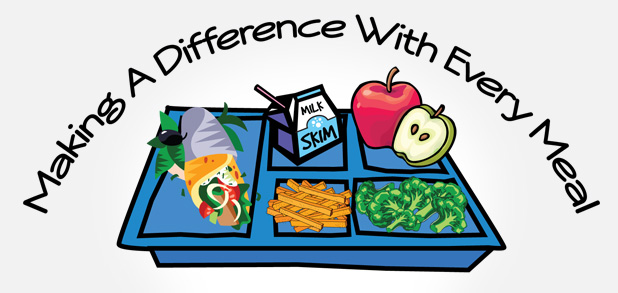 Woodville Union School District Summer Food ProgramTuesday Curbside Pick UpGrab and Go meal bags are for those 18 years and younger that are NOT attending summer school in person.  All those students attending summer school in person will be given breakfast and lunch daily.Distrito Escolar de WoodvillePrograma de comida de veranoDistribución de comida los MartesLas bolsas de comida para llevar son para menores de 18 años quienes no están inscritos en la escuela de verano.  Estudiantes inscritos en la escuela de verano recibirán almuerzo y lonche a diario.